Пояснительная записка к модельному проекту«Окружной /межмуниципальный/ муниципальный молодежный форум»Целью проекта «Окружной /межмуниципальный/ муниципальный молодежный форум» является создание площадок для поддержки молодежных инициатив в муниципальных образованиях края. Проект направлен на содействие самореализации молодежи, повышение уровня ее компетенций и навыков. 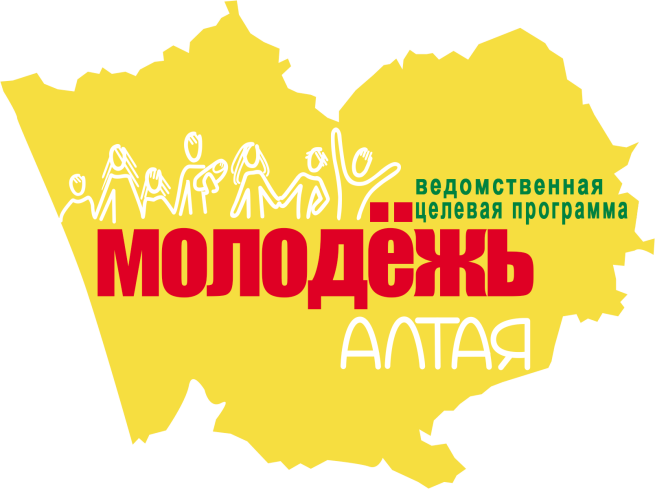 Проект представляет собой образовательное мероприятие. Допускается следующий формат образовательной программы - тренинги, практические занятия, семинары, встречи с экспертами. Организатор проводит широкое освещение проекта в СМИ и социальных сетях, отбор участников и волонтеров, осуществляет разработку образовательной и творческой программы, организует конкурс проектов, проживание и питание участников, волонтеров и экспертов форума. Организатором форума могут быть органы местного самоуправления, государственные и муниципальные бюджетные учреждения, образовательные организации и др. В муниципальном образовании, организующем форум, создается оргкомитет из числа сотрудников местной администрации, силовых ведомств и других заинтересованных структур. Положение о форуме и экспертов образовательной программы необходимо согласовать с управлением спорта и молодежной политики Алтайского края. Участниками форума могут быть молодые люди в возрасте до 30 лет, по решению оргкомитета форума возраст может быть увеличен. Форум может иметь статус окружного или межмуниципального молодежного форума. В работе форума могут принимать участие граждане иностранных государств (по решению организаторов, что должно быть отражено в положении). Регистрация участников мероприятия должна осуществляться через АИС «Молодежь России». Количество образовательных дней форума определяется организатором самостоятельно. При необходимости организуется проживание участников в полевых условиях в туристических палатках, палатках большего размещения, а также на базе санаториев, гостиниц, летних лагерей, туристических и базах отдыха с соответствующей инфраструктурой, в зависимости от поставленных целей и задач и времени проведения форума.В рамках программы форума организуются тематические смены и направления (не менее 2-х). В рамках работы форума возможна организация конкурса молодежных проектов. Базовый распорядок дня и рекомендуемые модули образовательной программы приведены в приложении. По итогам форума каждому участнику должен быть вручен сертификат, подтверждающий прохождение образовательной программы.Партнерами форума могут быть государственные, частные образовательные и общественные организации, бизнес-структуры. Для организации форума не менее 40% от стоимости – собственные или привлеченные средства, остальное финансирование происходит за счет средств гранта Губернатора Алтайского края в сфере молодежной политики.Основной результат проекта – привлечение талантливых молодых людей к решению наиболее значимых задач муниципального управления, общественно-политических и бизнес-процессов в крае и муниципальном образовании. Координатор проекта – Байбородова Валентина Сергеевна;управление спорта и молодежной политики Алтайского края, г. Барнаул, ул. М. Горького, 39 в, тел. 56-94-37Иные организации, участвующие в софинансировании проектаПриложение 1.к заявке модельного проекта «Окружной /межмуниципальный/ муниципальный молодежный форум»РЕЗЮМЕ ИСПОЛНИТЕЛЯПриложение 2к заявке модельного проекта «Окружной /межмуниципальный/ муниципальный молодежный форум»ВОЗМОЖНЫЙ РАСПОРЯДОК ДНЯПриложение 3к заявке модельного проекта «Окружной /межмуниципальный/ муниципальный молодежный форум»РЕКОМЕНДУЕМЫЕ ФОРМАТЫ ОБРАЗОВАТЕЛЬНОЙ ПРОГРАММЫ ФОРУМА(на основании методических рекомендаций Федерального агентства по делам молодежи по организации и проведению молодежных форумов в рамкахВсероссийской форумной кампании) 1. Заявка на участие в конкурсе социально значимых проектов в сфере молодежной политики, реализация которых состоится в 2018 году1. Заявка на участие в конкурсе социально значимых проектов в сфере молодежной политики, реализация которых состоится в 2018 году1. Заявка на участие в конкурсе социально значимых проектов в сфере молодежной политики, реализация которых состоится в 2018 году1. Заявка на участие в конкурсе социально значимых проектов в сфере молодежной политики, реализация которых состоится в 2018 году1. Заявка на участие в конкурсе социально значимых проектов в сфере молодежной политики, реализация которых состоится в 2018 году1. Заявка на участие в конкурсе социально значимых проектов в сфере молодежной политики, реализация которых состоится в 2018 году1.1. Название проекта1.1. Название проекта«Муниципальный/окружной/межмуниципальный молодежный форум»«Муниципальный/окружной/межмуниципальный молодежный форум»«Муниципальный/окружной/межмуниципальный молодежный форум»«Муниципальный/окружной/межмуниципальный молодежный форум»1.2. Грантовое направление 1.2. Грантовое направление Модельный проектМодельный проектМодельный проектМодельный проект1.3. Полное наименование организации-заявителя1.3. Полное наименование организации-заявителя(в строгом соответствии со свидетельством о внесении записи в ЕГРЮЛ)(в строгом соответствии со свидетельством о внесении записи в ЕГРЮЛ)(в строгом соответствии со свидетельством о внесении записи в ЕГРЮЛ)(в строгом соответствии со свидетельством о внесении записи в ЕГРЮЛ)1.4. Полное наименование организации-исполнителя1.4. Полное наименование организации-исполнителя(в строгом соответствии со свидетельством о внесении записи в ЕГРЮЛ)(в строгом соответствии со свидетельством о внесении записи в ЕГРЮЛ)(в строгом соответствии со свидетельством о внесении записи в ЕГРЮЛ)(в строгом соответствии со свидетельством о внесении записи в ЕГРЮЛ)1.5. Краткая аннотация к проекту1.5. Краткая аннотация к проектуПроект направлен на содействие самореализации молодежи, повышение уровня ее компетенций и навыков. Основной результат проекта – привлечение (количество) талантливых молодых людей к решению наиболее значимых задач муниципального управления, общественно-политических и бизнес-процессов в  (наименование муниципального образования, конкретных населенных пунктов).Проект направлен на содействие самореализации молодежи, повышение уровня ее компетенций и навыков. Основной результат проекта – привлечение (количество) талантливых молодых людей к решению наиболее значимых задач муниципального управления, общественно-политических и бизнес-процессов в  (наименование муниципального образования, конкретных населенных пунктов).Проект направлен на содействие самореализации молодежи, повышение уровня ее компетенций и навыков. Основной результат проекта – привлечение (количество) талантливых молодых людей к решению наиболее значимых задач муниципального управления, общественно-политических и бизнес-процессов в  (наименование муниципального образования, конкретных населенных пунктов).Проект направлен на содействие самореализации молодежи, повышение уровня ее компетенций и навыков. Основной результат проекта – привлечение (количество) талантливых молодых людей к решению наиболее значимых задач муниципального управления, общественно-политических и бизнес-процессов в  (наименование муниципального образования, конкретных населенных пунктов).Проект направлен на содействие самореализации молодежи, повышение уровня ее компетенций и навыков. Основной результат проекта – привлечение (количество) талантливых молодых людей к решению наиболее значимых задач муниципального управления, общественно-политических и бизнес-процессов в  (наименование муниципального образования, конкретных населенных пунктов).Проект направлен на содействие самореализации молодежи, повышение уровня ее компетенций и навыков. Основной результат проекта – привлечение (количество) талантливых молодых людей к решению наиболее значимых задач муниципального управления, общественно-политических и бизнес-процессов в  (наименование муниципального образования, конкретных населенных пунктов).1.6. Срок выполнения проекта 1.6. Срок выполнения проекта Продолжительность проектаПродолжительность проекта(количество полных месяцев)(количество полных месяцев)(количество полных месяцев)(количество полных месяцев)Начало реализации проектаНачало реализации проекта(месяц, год)(месяц, год)(месяц, год)(месяц, год)Окончание реализации проектаОкончание реализации проекта(месяц, год)(месяц, год)(месяц, год)(месяц, год)Срок реализации средствСрок реализации средств(месяц, год)(месяц, год)(месяц, год)(месяц, год)1.7. Численность населения, вовлеченного в проект1.7. Численность населения, вовлеченного в проект1.7. Численность населения, вовлеченного в проект1.7. Численность населения, вовлеченного в проект1.7. Численность населения, вовлеченного в проект1.7. Численность населения, вовлеченного в проектИсполнителиИсполнителив т.ч. добровольцыБлагополучателиВсегоОбщая численностьВ т.ч. 14-30 лет1.8. Контактная информация организации-заявителя1.8. Контактная информация организации-заявителяЮридический адрес Юридический адрес (с почтовым индексом)(с почтовым индексом)(с почтовым индексом)(с почтовым индексом)Телефон, факсТелефон, факс (с кодом населенного пункта) (с кодом населенного пункта) (с кодом населенного пункта) (с кодом населенного пункта)Электронная почтаЭлектронная почта1.9. Руководитель организации-заявителя1.9. Руководитель организации-заявителя(Ф.И.О., должность руководителя организации в соответствии с уставом)(Ф.И.О., должность руководителя организации в соответствии с уставом)(Ф.И.О., должность руководителя организации в соответствии с уставом)(Ф.И.О., должность руководителя организации в соответствии с уставом)1.10. Руководитель проекта1.10. Руководитель проекта(Ф.И.О., должность)(Ф.И.О., должность)(Ф.И.О., должность)(Ф.И.О., должность)Рабочий телефонРабочий телефон(с кодом населенного пункта)(с кодом населенного пункта)(с кодом населенного пункта)(с кодом населенного пункта)Мобильный телефонМобильный телефонЭлектронная почтаЭлектронная почта1.11. Финансирование проекта1.11. Финансирование проектаЗапрашиваемая сумма (в рублях)Запрашиваемая сумма (в рублях)Софинансирование, включая собственные средства организации-заявителя (имеющиеся средства, в рублях)Софинансирование, включая собственные средства организации-заявителя (имеющиеся средства, в рублях)Полная стоимость проекта (в рублях)Полная стоимость проекта (в рублях)2. Описание проекта2. Описание проекта2. Описание проекта2. Описание проекта2. Описание проекта2. Описание проекта2. Описание проекта2. Описание проекта2. Описание проекта2. Описание проекта2. Описание проекта2. Описание проекта2. Описание проекта2. Описание проекта2. Описание проекта2.1. География проекта 2.1. География проекта 2.1. География проекта 2.1. География проекта 2.1. География проекта 2.1. География проекта 2.1. География проекта 2.1. География проекта 2.1. География проекта 2.1. География проекта 2.1. География проекта 2.1. География проекта 2.1. География проекта 2.1. География проекта 2.1. География проекта перечислить конкретные населенные пункты, на территории которых реализуется проектперечислить конкретные населенные пункты, на территории которых реализуется проектперечислить конкретные населенные пункты, на территории которых реализуется проектперечислить конкретные населенные пункты, на территории которых реализуется проектперечислить конкретные населенные пункты, на территории которых реализуется проектперечислить конкретные населенные пункты, на территории которых реализуется проектперечислить конкретные населенные пункты, на территории которых реализуется проектперечислить конкретные населенные пункты, на территории которых реализуется проектперечислить конкретные населенные пункты, на территории которых реализуется проектперечислить конкретные населенные пункты, на территории которых реализуется проектперечислить конкретные населенные пункты, на территории которых реализуется проектперечислить конкретные населенные пункты, на территории которых реализуется проектперечислить конкретные населенные пункты, на территории которых реализуется проектперечислить конкретные населенные пункты, на территории которых реализуется проектперечислить конкретные населенные пункты, на территории которых реализуется проект2.2. Обоснование социальной значимости проекта 2.2. Обоснование социальной значимости проекта 2.2. Обоснование социальной значимости проекта 2.2. Обоснование социальной значимости проекта 2.2. Обоснование социальной значимости проекта 2.2. Обоснование социальной значимости проекта 2.2. Обоснование социальной значимости проекта 2.2. Обоснование социальной значимости проекта 2.2. Обоснование социальной значимости проекта 2.2. Обоснование социальной значимости проекта 2.2. Обоснование социальной значимости проекта 2.2. Обоснование социальной значимости проекта 2.2. Обоснование социальной значимости проекта 2.2. Обоснование социальной значимости проекта 2.2. Обоснование социальной значимости проекта описать конкретную ситуацию в муниципальном образовании; обоснование необходимости реализации проекта в данном  муниципальном образованииописать конкретную ситуацию в муниципальном образовании; обоснование необходимости реализации проекта в данном  муниципальном образованииописать конкретную ситуацию в муниципальном образовании; обоснование необходимости реализации проекта в данном  муниципальном образованииописать конкретную ситуацию в муниципальном образовании; обоснование необходимости реализации проекта в данном  муниципальном образованииописать конкретную ситуацию в муниципальном образовании; обоснование необходимости реализации проекта в данном  муниципальном образованииописать конкретную ситуацию в муниципальном образовании; обоснование необходимости реализации проекта в данном  муниципальном образованииописать конкретную ситуацию в муниципальном образовании; обоснование необходимости реализации проекта в данном  муниципальном образованииописать конкретную ситуацию в муниципальном образовании; обоснование необходимости реализации проекта в данном  муниципальном образованииописать конкретную ситуацию в муниципальном образовании; обоснование необходимости реализации проекта в данном  муниципальном образованииописать конкретную ситуацию в муниципальном образовании; обоснование необходимости реализации проекта в данном  муниципальном образованииописать конкретную ситуацию в муниципальном образовании; обоснование необходимости реализации проекта в данном  муниципальном образованииописать конкретную ситуацию в муниципальном образовании; обоснование необходимости реализации проекта в данном  муниципальном образованииописать конкретную ситуацию в муниципальном образовании; обоснование необходимости реализации проекта в данном  муниципальном образованииописать конкретную ситуацию в муниципальном образовании; обоснование необходимости реализации проекта в данном  муниципальном образованииописать конкретную ситуацию в муниципальном образовании; обоснование необходимости реализации проекта в данном  муниципальном образовании(не более 1 страницы)(не более 1 страницы)(не более 1 страницы)(не более 1 страницы)(не более 1 страницы)(не более 1 страницы)(не более 1 страницы)(не более 1 страницы)(не более 1 страницы)(не более 1 страницы)(не более 1 страницы)(не более 1 страницы)(не более 1 страницы)(не более 1 страницы)(не более 1 страницы)2.3. Основные цели и задачи проекта 2.3. Основные цели и задачи проекта 2.3. Основные цели и задачи проекта 2.3. Основные цели и задачи проекта 2.3. Основные цели и задачи проекта 2.3. Основные цели и задачи проекта 2.3. Основные цели и задачи проекта 2.3. Основные цели и задачи проекта 2.3. Основные цели и задачи проекта 2.3. Основные цели и задачи проекта 2.3. Основные цели и задачи проекта 2.3. Основные цели и задачи проекта 2.3. Основные цели и задачи проекта 2.3. Основные цели и задачи проекта 2.3. Основные цели и задачи проекта Цель проекта: создание площадки для поддержки молодежных инициатив в (наименование муниципального образования, конкретных населенных пунктов) и выявления талантливых молодых людей, не менее (количество) человек.Задачи проекта: - поддержка не менее (количество) бизнес-проектов;- поддержка не менее (количество) социальных проектов;- (количество) человек пройдут повышения квалификации по темам (перечислить);- (количество) человек получат экспертную оценку проектов и идей;- создание сообществ в (наименование муниципального образования, конкретных населенных пунктов) для постоянного вовлечения молодёжи в процессы развития бизнеса, экономики и социальной сферы.Цель проекта: создание площадки для поддержки молодежных инициатив в (наименование муниципального образования, конкретных населенных пунктов) и выявления талантливых молодых людей, не менее (количество) человек.Задачи проекта: - поддержка не менее (количество) бизнес-проектов;- поддержка не менее (количество) социальных проектов;- (количество) человек пройдут повышения квалификации по темам (перечислить);- (количество) человек получат экспертную оценку проектов и идей;- создание сообществ в (наименование муниципального образования, конкретных населенных пунктов) для постоянного вовлечения молодёжи в процессы развития бизнеса, экономики и социальной сферы.Цель проекта: создание площадки для поддержки молодежных инициатив в (наименование муниципального образования, конкретных населенных пунктов) и выявления талантливых молодых людей, не менее (количество) человек.Задачи проекта: - поддержка не менее (количество) бизнес-проектов;- поддержка не менее (количество) социальных проектов;- (количество) человек пройдут повышения квалификации по темам (перечислить);- (количество) человек получат экспертную оценку проектов и идей;- создание сообществ в (наименование муниципального образования, конкретных населенных пунктов) для постоянного вовлечения молодёжи в процессы развития бизнеса, экономики и социальной сферы.Цель проекта: создание площадки для поддержки молодежных инициатив в (наименование муниципального образования, конкретных населенных пунктов) и выявления талантливых молодых людей, не менее (количество) человек.Задачи проекта: - поддержка не менее (количество) бизнес-проектов;- поддержка не менее (количество) социальных проектов;- (количество) человек пройдут повышения квалификации по темам (перечислить);- (количество) человек получат экспертную оценку проектов и идей;- создание сообществ в (наименование муниципального образования, конкретных населенных пунктов) для постоянного вовлечения молодёжи в процессы развития бизнеса, экономики и социальной сферы.Цель проекта: создание площадки для поддержки молодежных инициатив в (наименование муниципального образования, конкретных населенных пунктов) и выявления талантливых молодых людей, не менее (количество) человек.Задачи проекта: - поддержка не менее (количество) бизнес-проектов;- поддержка не менее (количество) социальных проектов;- (количество) человек пройдут повышения квалификации по темам (перечислить);- (количество) человек получат экспертную оценку проектов и идей;- создание сообществ в (наименование муниципального образования, конкретных населенных пунктов) для постоянного вовлечения молодёжи в процессы развития бизнеса, экономики и социальной сферы.Цель проекта: создание площадки для поддержки молодежных инициатив в (наименование муниципального образования, конкретных населенных пунктов) и выявления талантливых молодых людей, не менее (количество) человек.Задачи проекта: - поддержка не менее (количество) бизнес-проектов;- поддержка не менее (количество) социальных проектов;- (количество) человек пройдут повышения квалификации по темам (перечислить);- (количество) человек получат экспертную оценку проектов и идей;- создание сообществ в (наименование муниципального образования, конкретных населенных пунктов) для постоянного вовлечения молодёжи в процессы развития бизнеса, экономики и социальной сферы.Цель проекта: создание площадки для поддержки молодежных инициатив в (наименование муниципального образования, конкретных населенных пунктов) и выявления талантливых молодых людей, не менее (количество) человек.Задачи проекта: - поддержка не менее (количество) бизнес-проектов;- поддержка не менее (количество) социальных проектов;- (количество) человек пройдут повышения квалификации по темам (перечислить);- (количество) человек получат экспертную оценку проектов и идей;- создание сообществ в (наименование муниципального образования, конкретных населенных пунктов) для постоянного вовлечения молодёжи в процессы развития бизнеса, экономики и социальной сферы.Цель проекта: создание площадки для поддержки молодежных инициатив в (наименование муниципального образования, конкретных населенных пунктов) и выявления талантливых молодых людей, не менее (количество) человек.Задачи проекта: - поддержка не менее (количество) бизнес-проектов;- поддержка не менее (количество) социальных проектов;- (количество) человек пройдут повышения квалификации по темам (перечислить);- (количество) человек получат экспертную оценку проектов и идей;- создание сообществ в (наименование муниципального образования, конкретных населенных пунктов) для постоянного вовлечения молодёжи в процессы развития бизнеса, экономики и социальной сферы.Цель проекта: создание площадки для поддержки молодежных инициатив в (наименование муниципального образования, конкретных населенных пунктов) и выявления талантливых молодых людей, не менее (количество) человек.Задачи проекта: - поддержка не менее (количество) бизнес-проектов;- поддержка не менее (количество) социальных проектов;- (количество) человек пройдут повышения квалификации по темам (перечислить);- (количество) человек получат экспертную оценку проектов и идей;- создание сообществ в (наименование муниципального образования, конкретных населенных пунктов) для постоянного вовлечения молодёжи в процессы развития бизнеса, экономики и социальной сферы.Цель проекта: создание площадки для поддержки молодежных инициатив в (наименование муниципального образования, конкретных населенных пунктов) и выявления талантливых молодых людей, не менее (количество) человек.Задачи проекта: - поддержка не менее (количество) бизнес-проектов;- поддержка не менее (количество) социальных проектов;- (количество) человек пройдут повышения квалификации по темам (перечислить);- (количество) человек получат экспертную оценку проектов и идей;- создание сообществ в (наименование муниципального образования, конкретных населенных пунктов) для постоянного вовлечения молодёжи в процессы развития бизнеса, экономики и социальной сферы.Цель проекта: создание площадки для поддержки молодежных инициатив в (наименование муниципального образования, конкретных населенных пунктов) и выявления талантливых молодых людей, не менее (количество) человек.Задачи проекта: - поддержка не менее (количество) бизнес-проектов;- поддержка не менее (количество) социальных проектов;- (количество) человек пройдут повышения квалификации по темам (перечислить);- (количество) человек получат экспертную оценку проектов и идей;- создание сообществ в (наименование муниципального образования, конкретных населенных пунктов) для постоянного вовлечения молодёжи в процессы развития бизнеса, экономики и социальной сферы.Цель проекта: создание площадки для поддержки молодежных инициатив в (наименование муниципального образования, конкретных населенных пунктов) и выявления талантливых молодых людей, не менее (количество) человек.Задачи проекта: - поддержка не менее (количество) бизнес-проектов;- поддержка не менее (количество) социальных проектов;- (количество) человек пройдут повышения квалификации по темам (перечислить);- (количество) человек получат экспертную оценку проектов и идей;- создание сообществ в (наименование муниципального образования, конкретных населенных пунктов) для постоянного вовлечения молодёжи в процессы развития бизнеса, экономики и социальной сферы.Цель проекта: создание площадки для поддержки молодежных инициатив в (наименование муниципального образования, конкретных населенных пунктов) и выявления талантливых молодых людей, не менее (количество) человек.Задачи проекта: - поддержка не менее (количество) бизнес-проектов;- поддержка не менее (количество) социальных проектов;- (количество) человек пройдут повышения квалификации по темам (перечислить);- (количество) человек получат экспертную оценку проектов и идей;- создание сообществ в (наименование муниципального образования, конкретных населенных пунктов) для постоянного вовлечения молодёжи в процессы развития бизнеса, экономики и социальной сферы.Цель проекта: создание площадки для поддержки молодежных инициатив в (наименование муниципального образования, конкретных населенных пунктов) и выявления талантливых молодых людей, не менее (количество) человек.Задачи проекта: - поддержка не менее (количество) бизнес-проектов;- поддержка не менее (количество) социальных проектов;- (количество) человек пройдут повышения квалификации по темам (перечислить);- (количество) человек получат экспертную оценку проектов и идей;- создание сообществ в (наименование муниципального образования, конкретных населенных пунктов) для постоянного вовлечения молодёжи в процессы развития бизнеса, экономики и социальной сферы.Цель проекта: создание площадки для поддержки молодежных инициатив в (наименование муниципального образования, конкретных населенных пунктов) и выявления талантливых молодых людей, не менее (количество) человек.Задачи проекта: - поддержка не менее (количество) бизнес-проектов;- поддержка не менее (количество) социальных проектов;- (количество) человек пройдут повышения квалификации по темам (перечислить);- (количество) человек получат экспертную оценку проектов и идей;- создание сообществ в (наименование муниципального образования, конкретных населенных пунктов) для постоянного вовлечения молодёжи в процессы развития бизнеса, экономики и социальной сферы.2.4. Описание проекта 2.4. Описание проекта 2.4. Описание проекта 2.4. Описание проекта 2.4. Описание проекта 2.4. Описание проекта 2.4. Описание проекта 2.4. Описание проекта 2.4. Описание проекта 2.4. Описание проекта 2.4. Описание проекта 2.4. Описание проекта 2.4. Описание проекта 2.4. Описание проекта 2.4. Описание проекта Проект представляет собой образовательное мероприятие. Формат образовательной программы - тренинги, практические занятия, семинары, встречи с экспертами.  Проект будет реализован  в четыре этапа.Организационная подготовка форумаНа данном этапе будет создан организационный комитет форума, состоящий из специалистов (перечислить ведомства, специалисты которых будут привлечены к подготовке), определено место проведение форума, категории участников, формат образовательной программы, подготовлено положение о форуме, определено место проживания (указать) и питания (указать) участников форума. Отбор участников На данном этапе будет проведена широкая информационная кампания в социальных сетях (перечислить группы) и СМИ (перечислить) о начале приема заявок  для участия в форуме, прием заявок. Проведение форумаФорум состоится (указать место, где будет проведен) с широким освещением в СМИ. Образовательная часть форума планируются по следующим темам (перечислить темы, направления, площадки). К организации образовательной программы форума будут привлечены следующие эксперты (указать, какие эксперты). Помимо образовательной части запланирована творческая, спортивная программа (перечислить мероприятия). Подведение итогов форумаНа данном этапе будет собрана и обработана обратная связь от участников, итоги форума подведены в социальных сетях (перечислить группы) и СМИ (перечислить).Реализация проекта проводится в партнерстве с (название конкретных  организаций.)Проект представляет собой образовательное мероприятие. Формат образовательной программы - тренинги, практические занятия, семинары, встречи с экспертами.  Проект будет реализован  в четыре этапа.Организационная подготовка форумаНа данном этапе будет создан организационный комитет форума, состоящий из специалистов (перечислить ведомства, специалисты которых будут привлечены к подготовке), определено место проведение форума, категории участников, формат образовательной программы, подготовлено положение о форуме, определено место проживания (указать) и питания (указать) участников форума. Отбор участников На данном этапе будет проведена широкая информационная кампания в социальных сетях (перечислить группы) и СМИ (перечислить) о начале приема заявок  для участия в форуме, прием заявок. Проведение форумаФорум состоится (указать место, где будет проведен) с широким освещением в СМИ. Образовательная часть форума планируются по следующим темам (перечислить темы, направления, площадки). К организации образовательной программы форума будут привлечены следующие эксперты (указать, какие эксперты). Помимо образовательной части запланирована творческая, спортивная программа (перечислить мероприятия). Подведение итогов форумаНа данном этапе будет собрана и обработана обратная связь от участников, итоги форума подведены в социальных сетях (перечислить группы) и СМИ (перечислить).Реализация проекта проводится в партнерстве с (название конкретных  организаций.)Проект представляет собой образовательное мероприятие. Формат образовательной программы - тренинги, практические занятия, семинары, встречи с экспертами.  Проект будет реализован  в четыре этапа.Организационная подготовка форумаНа данном этапе будет создан организационный комитет форума, состоящий из специалистов (перечислить ведомства, специалисты которых будут привлечены к подготовке), определено место проведение форума, категории участников, формат образовательной программы, подготовлено положение о форуме, определено место проживания (указать) и питания (указать) участников форума. Отбор участников На данном этапе будет проведена широкая информационная кампания в социальных сетях (перечислить группы) и СМИ (перечислить) о начале приема заявок  для участия в форуме, прием заявок. Проведение форумаФорум состоится (указать место, где будет проведен) с широким освещением в СМИ. Образовательная часть форума планируются по следующим темам (перечислить темы, направления, площадки). К организации образовательной программы форума будут привлечены следующие эксперты (указать, какие эксперты). Помимо образовательной части запланирована творческая, спортивная программа (перечислить мероприятия). Подведение итогов форумаНа данном этапе будет собрана и обработана обратная связь от участников, итоги форума подведены в социальных сетях (перечислить группы) и СМИ (перечислить).Реализация проекта проводится в партнерстве с (название конкретных  организаций.)Проект представляет собой образовательное мероприятие. Формат образовательной программы - тренинги, практические занятия, семинары, встречи с экспертами.  Проект будет реализован  в четыре этапа.Организационная подготовка форумаНа данном этапе будет создан организационный комитет форума, состоящий из специалистов (перечислить ведомства, специалисты которых будут привлечены к подготовке), определено место проведение форума, категории участников, формат образовательной программы, подготовлено положение о форуме, определено место проживания (указать) и питания (указать) участников форума. Отбор участников На данном этапе будет проведена широкая информационная кампания в социальных сетях (перечислить группы) и СМИ (перечислить) о начале приема заявок  для участия в форуме, прием заявок. Проведение форумаФорум состоится (указать место, где будет проведен) с широким освещением в СМИ. Образовательная часть форума планируются по следующим темам (перечислить темы, направления, площадки). К организации образовательной программы форума будут привлечены следующие эксперты (указать, какие эксперты). Помимо образовательной части запланирована творческая, спортивная программа (перечислить мероприятия). Подведение итогов форумаНа данном этапе будет собрана и обработана обратная связь от участников, итоги форума подведены в социальных сетях (перечислить группы) и СМИ (перечислить).Реализация проекта проводится в партнерстве с (название конкретных  организаций.)Проект представляет собой образовательное мероприятие. Формат образовательной программы - тренинги, практические занятия, семинары, встречи с экспертами.  Проект будет реализован  в четыре этапа.Организационная подготовка форумаНа данном этапе будет создан организационный комитет форума, состоящий из специалистов (перечислить ведомства, специалисты которых будут привлечены к подготовке), определено место проведение форума, категории участников, формат образовательной программы, подготовлено положение о форуме, определено место проживания (указать) и питания (указать) участников форума. Отбор участников На данном этапе будет проведена широкая информационная кампания в социальных сетях (перечислить группы) и СМИ (перечислить) о начале приема заявок  для участия в форуме, прием заявок. Проведение форумаФорум состоится (указать место, где будет проведен) с широким освещением в СМИ. Образовательная часть форума планируются по следующим темам (перечислить темы, направления, площадки). К организации образовательной программы форума будут привлечены следующие эксперты (указать, какие эксперты). Помимо образовательной части запланирована творческая, спортивная программа (перечислить мероприятия). Подведение итогов форумаНа данном этапе будет собрана и обработана обратная связь от участников, итоги форума подведены в социальных сетях (перечислить группы) и СМИ (перечислить).Реализация проекта проводится в партнерстве с (название конкретных  организаций.)Проект представляет собой образовательное мероприятие. Формат образовательной программы - тренинги, практические занятия, семинары, встречи с экспертами.  Проект будет реализован  в четыре этапа.Организационная подготовка форумаНа данном этапе будет создан организационный комитет форума, состоящий из специалистов (перечислить ведомства, специалисты которых будут привлечены к подготовке), определено место проведение форума, категории участников, формат образовательной программы, подготовлено положение о форуме, определено место проживания (указать) и питания (указать) участников форума. Отбор участников На данном этапе будет проведена широкая информационная кампания в социальных сетях (перечислить группы) и СМИ (перечислить) о начале приема заявок  для участия в форуме, прием заявок. Проведение форумаФорум состоится (указать место, где будет проведен) с широким освещением в СМИ. Образовательная часть форума планируются по следующим темам (перечислить темы, направления, площадки). К организации образовательной программы форума будут привлечены следующие эксперты (указать, какие эксперты). Помимо образовательной части запланирована творческая, спортивная программа (перечислить мероприятия). Подведение итогов форумаНа данном этапе будет собрана и обработана обратная связь от участников, итоги форума подведены в социальных сетях (перечислить группы) и СМИ (перечислить).Реализация проекта проводится в партнерстве с (название конкретных  организаций.)Проект представляет собой образовательное мероприятие. Формат образовательной программы - тренинги, практические занятия, семинары, встречи с экспертами.  Проект будет реализован  в четыре этапа.Организационная подготовка форумаНа данном этапе будет создан организационный комитет форума, состоящий из специалистов (перечислить ведомства, специалисты которых будут привлечены к подготовке), определено место проведение форума, категории участников, формат образовательной программы, подготовлено положение о форуме, определено место проживания (указать) и питания (указать) участников форума. Отбор участников На данном этапе будет проведена широкая информационная кампания в социальных сетях (перечислить группы) и СМИ (перечислить) о начале приема заявок  для участия в форуме, прием заявок. Проведение форумаФорум состоится (указать место, где будет проведен) с широким освещением в СМИ. Образовательная часть форума планируются по следующим темам (перечислить темы, направления, площадки). К организации образовательной программы форума будут привлечены следующие эксперты (указать, какие эксперты). Помимо образовательной части запланирована творческая, спортивная программа (перечислить мероприятия). Подведение итогов форумаНа данном этапе будет собрана и обработана обратная связь от участников, итоги форума подведены в социальных сетях (перечислить группы) и СМИ (перечислить).Реализация проекта проводится в партнерстве с (название конкретных  организаций.)Проект представляет собой образовательное мероприятие. Формат образовательной программы - тренинги, практические занятия, семинары, встречи с экспертами.  Проект будет реализован  в четыре этапа.Организационная подготовка форумаНа данном этапе будет создан организационный комитет форума, состоящий из специалистов (перечислить ведомства, специалисты которых будут привлечены к подготовке), определено место проведение форума, категории участников, формат образовательной программы, подготовлено положение о форуме, определено место проживания (указать) и питания (указать) участников форума. Отбор участников На данном этапе будет проведена широкая информационная кампания в социальных сетях (перечислить группы) и СМИ (перечислить) о начале приема заявок  для участия в форуме, прием заявок. Проведение форумаФорум состоится (указать место, где будет проведен) с широким освещением в СМИ. Образовательная часть форума планируются по следующим темам (перечислить темы, направления, площадки). К организации образовательной программы форума будут привлечены следующие эксперты (указать, какие эксперты). Помимо образовательной части запланирована творческая, спортивная программа (перечислить мероприятия). Подведение итогов форумаНа данном этапе будет собрана и обработана обратная связь от участников, итоги форума подведены в социальных сетях (перечислить группы) и СМИ (перечислить).Реализация проекта проводится в партнерстве с (название конкретных  организаций.)Проект представляет собой образовательное мероприятие. Формат образовательной программы - тренинги, практические занятия, семинары, встречи с экспертами.  Проект будет реализован  в четыре этапа.Организационная подготовка форумаНа данном этапе будет создан организационный комитет форума, состоящий из специалистов (перечислить ведомства, специалисты которых будут привлечены к подготовке), определено место проведение форума, категории участников, формат образовательной программы, подготовлено положение о форуме, определено место проживания (указать) и питания (указать) участников форума. Отбор участников На данном этапе будет проведена широкая информационная кампания в социальных сетях (перечислить группы) и СМИ (перечислить) о начале приема заявок  для участия в форуме, прием заявок. Проведение форумаФорум состоится (указать место, где будет проведен) с широким освещением в СМИ. Образовательная часть форума планируются по следующим темам (перечислить темы, направления, площадки). К организации образовательной программы форума будут привлечены следующие эксперты (указать, какие эксперты). Помимо образовательной части запланирована творческая, спортивная программа (перечислить мероприятия). Подведение итогов форумаНа данном этапе будет собрана и обработана обратная связь от участников, итоги форума подведены в социальных сетях (перечислить группы) и СМИ (перечислить).Реализация проекта проводится в партнерстве с (название конкретных  организаций.)Проект представляет собой образовательное мероприятие. Формат образовательной программы - тренинги, практические занятия, семинары, встречи с экспертами.  Проект будет реализован  в четыре этапа.Организационная подготовка форумаНа данном этапе будет создан организационный комитет форума, состоящий из специалистов (перечислить ведомства, специалисты которых будут привлечены к подготовке), определено место проведение форума, категории участников, формат образовательной программы, подготовлено положение о форуме, определено место проживания (указать) и питания (указать) участников форума. Отбор участников На данном этапе будет проведена широкая информационная кампания в социальных сетях (перечислить группы) и СМИ (перечислить) о начале приема заявок  для участия в форуме, прием заявок. Проведение форумаФорум состоится (указать место, где будет проведен) с широким освещением в СМИ. Образовательная часть форума планируются по следующим темам (перечислить темы, направления, площадки). К организации образовательной программы форума будут привлечены следующие эксперты (указать, какие эксперты). Помимо образовательной части запланирована творческая, спортивная программа (перечислить мероприятия). Подведение итогов форумаНа данном этапе будет собрана и обработана обратная связь от участников, итоги форума подведены в социальных сетях (перечислить группы) и СМИ (перечислить).Реализация проекта проводится в партнерстве с (название конкретных  организаций.)Проект представляет собой образовательное мероприятие. Формат образовательной программы - тренинги, практические занятия, семинары, встречи с экспертами.  Проект будет реализован  в четыре этапа.Организационная подготовка форумаНа данном этапе будет создан организационный комитет форума, состоящий из специалистов (перечислить ведомства, специалисты которых будут привлечены к подготовке), определено место проведение форума, категории участников, формат образовательной программы, подготовлено положение о форуме, определено место проживания (указать) и питания (указать) участников форума. Отбор участников На данном этапе будет проведена широкая информационная кампания в социальных сетях (перечислить группы) и СМИ (перечислить) о начале приема заявок  для участия в форуме, прием заявок. Проведение форумаФорум состоится (указать место, где будет проведен) с широким освещением в СМИ. Образовательная часть форума планируются по следующим темам (перечислить темы, направления, площадки). К организации образовательной программы форума будут привлечены следующие эксперты (указать, какие эксперты). Помимо образовательной части запланирована творческая, спортивная программа (перечислить мероприятия). Подведение итогов форумаНа данном этапе будет собрана и обработана обратная связь от участников, итоги форума подведены в социальных сетях (перечислить группы) и СМИ (перечислить).Реализация проекта проводится в партнерстве с (название конкретных  организаций.)Проект представляет собой образовательное мероприятие. Формат образовательной программы - тренинги, практические занятия, семинары, встречи с экспертами.  Проект будет реализован  в четыре этапа.Организационная подготовка форумаНа данном этапе будет создан организационный комитет форума, состоящий из специалистов (перечислить ведомства, специалисты которых будут привлечены к подготовке), определено место проведение форума, категории участников, формат образовательной программы, подготовлено положение о форуме, определено место проживания (указать) и питания (указать) участников форума. Отбор участников На данном этапе будет проведена широкая информационная кампания в социальных сетях (перечислить группы) и СМИ (перечислить) о начале приема заявок  для участия в форуме, прием заявок. Проведение форумаФорум состоится (указать место, где будет проведен) с широким освещением в СМИ. Образовательная часть форума планируются по следующим темам (перечислить темы, направления, площадки). К организации образовательной программы форума будут привлечены следующие эксперты (указать, какие эксперты). Помимо образовательной части запланирована творческая, спортивная программа (перечислить мероприятия). Подведение итогов форумаНа данном этапе будет собрана и обработана обратная связь от участников, итоги форума подведены в социальных сетях (перечислить группы) и СМИ (перечислить).Реализация проекта проводится в партнерстве с (название конкретных  организаций.)Проект представляет собой образовательное мероприятие. Формат образовательной программы - тренинги, практические занятия, семинары, встречи с экспертами.  Проект будет реализован  в четыре этапа.Организационная подготовка форумаНа данном этапе будет создан организационный комитет форума, состоящий из специалистов (перечислить ведомства, специалисты которых будут привлечены к подготовке), определено место проведение форума, категории участников, формат образовательной программы, подготовлено положение о форуме, определено место проживания (указать) и питания (указать) участников форума. Отбор участников На данном этапе будет проведена широкая информационная кампания в социальных сетях (перечислить группы) и СМИ (перечислить) о начале приема заявок  для участия в форуме, прием заявок. Проведение форумаФорум состоится (указать место, где будет проведен) с широким освещением в СМИ. Образовательная часть форума планируются по следующим темам (перечислить темы, направления, площадки). К организации образовательной программы форума будут привлечены следующие эксперты (указать, какие эксперты). Помимо образовательной части запланирована творческая, спортивная программа (перечислить мероприятия). Подведение итогов форумаНа данном этапе будет собрана и обработана обратная связь от участников, итоги форума подведены в социальных сетях (перечислить группы) и СМИ (перечислить).Реализация проекта проводится в партнерстве с (название конкретных  организаций.)Проект представляет собой образовательное мероприятие. Формат образовательной программы - тренинги, практические занятия, семинары, встречи с экспертами.  Проект будет реализован  в четыре этапа.Организационная подготовка форумаНа данном этапе будет создан организационный комитет форума, состоящий из специалистов (перечислить ведомства, специалисты которых будут привлечены к подготовке), определено место проведение форума, категории участников, формат образовательной программы, подготовлено положение о форуме, определено место проживания (указать) и питания (указать) участников форума. Отбор участников На данном этапе будет проведена широкая информационная кампания в социальных сетях (перечислить группы) и СМИ (перечислить) о начале приема заявок  для участия в форуме, прием заявок. Проведение форумаФорум состоится (указать место, где будет проведен) с широким освещением в СМИ. Образовательная часть форума планируются по следующим темам (перечислить темы, направления, площадки). К организации образовательной программы форума будут привлечены следующие эксперты (указать, какие эксперты). Помимо образовательной части запланирована творческая, спортивная программа (перечислить мероприятия). Подведение итогов форумаНа данном этапе будет собрана и обработана обратная связь от участников, итоги форума подведены в социальных сетях (перечислить группы) и СМИ (перечислить).Реализация проекта проводится в партнерстве с (название конкретных  организаций.)Проект представляет собой образовательное мероприятие. Формат образовательной программы - тренинги, практические занятия, семинары, встречи с экспертами.  Проект будет реализован  в четыре этапа.Организационная подготовка форумаНа данном этапе будет создан организационный комитет форума, состоящий из специалистов (перечислить ведомства, специалисты которых будут привлечены к подготовке), определено место проведение форума, категории участников, формат образовательной программы, подготовлено положение о форуме, определено место проживания (указать) и питания (указать) участников форума. Отбор участников На данном этапе будет проведена широкая информационная кампания в социальных сетях (перечислить группы) и СМИ (перечислить) о начале приема заявок  для участия в форуме, прием заявок. Проведение форумаФорум состоится (указать место, где будет проведен) с широким освещением в СМИ. Образовательная часть форума планируются по следующим темам (перечислить темы, направления, площадки). К организации образовательной программы форума будут привлечены следующие эксперты (указать, какие эксперты). Помимо образовательной части запланирована творческая, спортивная программа (перечислить мероприятия). Подведение итогов форумаНа данном этапе будет собрана и обработана обратная связь от участников, итоги форума подведены в социальных сетях (перечислить группы) и СМИ (перечислить).Реализация проекта проводится в партнерстве с (название конкретных  организаций.)Эффект проекта в долгосрочной перспективе Эффект проекта в долгосрочной перспективе Эффект проекта в долгосрочной перспективе Эффект проекта в долгосрочной перспективе Эффект проекта в долгосрочной перспективе Эффект проекта в долгосрочной перспективе Эффект проекта в долгосрочной перспективе Эффект проекта в долгосрочной перспективе Эффект проекта в долгосрочной перспективе Эффект проекта в долгосрочной перспективе Эффект проекта в долгосрочной перспективе Эффект проекта в долгосрочной перспективе Эффект проекта в долгосрочной перспективе Эффект проекта в долгосрочной перспективе Эффект проекта в долгосрочной перспективе как предполагается развивать деятельность в этом направлении после выполнения проекта; каким образом предполагается сохранить и расширить достижения данного проекта, каким образом данная программа будет существовать в дальнейшемкак предполагается развивать деятельность в этом направлении после выполнения проекта; каким образом предполагается сохранить и расширить достижения данного проекта, каким образом данная программа будет существовать в дальнейшемкак предполагается развивать деятельность в этом направлении после выполнения проекта; каким образом предполагается сохранить и расширить достижения данного проекта, каким образом данная программа будет существовать в дальнейшемкак предполагается развивать деятельность в этом направлении после выполнения проекта; каким образом предполагается сохранить и расширить достижения данного проекта, каким образом данная программа будет существовать в дальнейшемкак предполагается развивать деятельность в этом направлении после выполнения проекта; каким образом предполагается сохранить и расширить достижения данного проекта, каким образом данная программа будет существовать в дальнейшемкак предполагается развивать деятельность в этом направлении после выполнения проекта; каким образом предполагается сохранить и расширить достижения данного проекта, каким образом данная программа будет существовать в дальнейшемкак предполагается развивать деятельность в этом направлении после выполнения проекта; каким образом предполагается сохранить и расширить достижения данного проекта, каким образом данная программа будет существовать в дальнейшемкак предполагается развивать деятельность в этом направлении после выполнения проекта; каким образом предполагается сохранить и расширить достижения данного проекта, каким образом данная программа будет существовать в дальнейшемкак предполагается развивать деятельность в этом направлении после выполнения проекта; каким образом предполагается сохранить и расширить достижения данного проекта, каким образом данная программа будет существовать в дальнейшемкак предполагается развивать деятельность в этом направлении после выполнения проекта; каким образом предполагается сохранить и расширить достижения данного проекта, каким образом данная программа будет существовать в дальнейшемкак предполагается развивать деятельность в этом направлении после выполнения проекта; каким образом предполагается сохранить и расширить достижения данного проекта, каким образом данная программа будет существовать в дальнейшемкак предполагается развивать деятельность в этом направлении после выполнения проекта; каким образом предполагается сохранить и расширить достижения данного проекта, каким образом данная программа будет существовать в дальнейшемкак предполагается развивать деятельность в этом направлении после выполнения проекта; каким образом предполагается сохранить и расширить достижения данного проекта, каким образом данная программа будет существовать в дальнейшемкак предполагается развивать деятельность в этом направлении после выполнения проекта; каким образом предполагается сохранить и расширить достижения данного проекта, каким образом данная программа будет существовать в дальнейшемкак предполагается развивать деятельность в этом направлении после выполнения проекта; каким образом предполагается сохранить и расширить достижения данного проекта, каким образом данная программа будет существовать в дальнейшем2.5. Описание позитивных изменений, которые произойдут в результате реализации проекта  2.5. Описание позитивных изменений, которые произойдут в результате реализации проекта  2.5. Описание позитивных изменений, которые произойдут в результате реализации проекта  2.5. Описание позитивных изменений, которые произойдут в результате реализации проекта  2.5. Описание позитивных изменений, которые произойдут в результате реализации проекта  2.5. Описание позитивных изменений, которые произойдут в результате реализации проекта  2.5. Описание позитивных изменений, которые произойдут в результате реализации проекта  2.5. Описание позитивных изменений, которые произойдут в результате реализации проекта  2.5. Описание позитивных изменений, которые произойдут в результате реализации проекта  2.5. Описание позитивных изменений, которые произойдут в результате реализации проекта  2.5. Описание позитивных изменений, которые произойдут в результате реализации проекта  2.5. Описание позитивных изменений, которые произойдут в результате реализации проекта  2.5. Описание позитивных изменений, которые произойдут в результате реализации проекта  2.5. Описание позитивных изменений, которые произойдут в результате реализации проекта  2.5. Описание позитивных изменений, которые произойдут в результате реализации проекта  качественные и/или количественные показатели; конкретный вклад в решение социальных проблем, на которые направлен проекткачественные и/или количественные показатели; конкретный вклад в решение социальных проблем, на которые направлен проекткачественные и/или количественные показатели; конкретный вклад в решение социальных проблем, на которые направлен проекткачественные и/или количественные показатели; конкретный вклад в решение социальных проблем, на которые направлен проекткачественные и/или количественные показатели; конкретный вклад в решение социальных проблем, на которые направлен проекткачественные и/или количественные показатели; конкретный вклад в решение социальных проблем, на которые направлен проекткачественные и/или количественные показатели; конкретный вклад в решение социальных проблем, на которые направлен проекткачественные и/или количественные показатели; конкретный вклад в решение социальных проблем, на которые направлен проекткачественные и/или количественные показатели; конкретный вклад в решение социальных проблем, на которые направлен проекткачественные и/или количественные показатели; конкретный вклад в решение социальных проблем, на которые направлен проекткачественные и/или количественные показатели; конкретный вклад в решение социальных проблем, на которые направлен проекткачественные и/или количественные показатели; конкретный вклад в решение социальных проблем, на которые направлен проекткачественные и/или количественные показатели; конкретный вклад в решение социальных проблем, на которые направлен проекткачественные и/или количественные показатели; конкретный вклад в решение социальных проблем, на которые направлен проекткачественные и/или количественные показатели; конкретный вклад в решение социальных проблем, на которые направлен проект2.6. Команда проекта Резюме основных исполнителей проекта прилагаются к заявкеПриветствуется молодежная команда проекта2.6. Команда проекта Резюме основных исполнителей проекта прилагаются к заявкеПриветствуется молодежная команда проекта2.6. Команда проекта Резюме основных исполнителей проекта прилагаются к заявкеПриветствуется молодежная команда проекта2.6. Команда проекта Резюме основных исполнителей проекта прилагаются к заявкеПриветствуется молодежная команда проекта2.6. Команда проекта Резюме основных исполнителей проекта прилагаются к заявкеПриветствуется молодежная команда проекта2.6. Команда проекта Резюме основных исполнителей проекта прилагаются к заявкеПриветствуется молодежная команда проекта2.6. Команда проекта Резюме основных исполнителей проекта прилагаются к заявкеПриветствуется молодежная команда проекта2.6. Команда проекта Резюме основных исполнителей проекта прилагаются к заявкеПриветствуется молодежная команда проекта2.6. Команда проекта Резюме основных исполнителей проекта прилагаются к заявкеПриветствуется молодежная команда проекта2.6. Команда проекта Резюме основных исполнителей проекта прилагаются к заявкеПриветствуется молодежная команда проекта2.6. Команда проекта Резюме основных исполнителей проекта прилагаются к заявкеПриветствуется молодежная команда проекта2.6. Команда проекта Резюме основных исполнителей проекта прилагаются к заявкеПриветствуется молодежная команда проекта2.6. Команда проекта Резюме основных исполнителей проекта прилагаются к заявкеПриветствуется молодежная команда проекта2.6. Команда проекта Резюме основных исполнителей проекта прилагаются к заявкеПриветствуется молодежная команда проекта2.6. Команда проекта Резюме основных исполнителей проекта прилагаются к заявкеПриветствуется молодежная команда проектаФ.И.О.Ф.И.О.Ф.И.О.Должность в проектеДолжность в проектеДолжность в проектеВозрастВозрастВозрастВозрастВозрастОбразование, опыт работы, телефон, эл. почтаОбразование, опыт работы, телефон, эл. почтаОбразование, опыт работы, телефон, эл. почтаОбразование, опыт работы, телефон, эл. почтаЕсли есть:Если есть:Если есть:Если есть:Если есть:Если есть:Если есть:Если есть:Если есть:Если есть:Если есть:Если есть:Если есть:Если есть:Если есть:Название организованного коллективаНазвание организованного коллективаНазвание организованного коллективаРоль в проектеРоль в проектеРоль в проектеКоличествочеловекКоличествочеловекКоличествочеловекКоличествочеловекКоличествочеловекСредний возрастОбразование, опыт работы, телефон, эл. почта руководителя коллективаОбразование, опыт работы, телефон, эл. почта руководителя коллективаОбразование, опыт работы, телефон, эл. почта руководителя коллектива2.7. Календарный план реализации проекта2.7. Календарный план реализации проекта2.7. Календарный план реализации проекта2.7. Календарный план реализации проекта2.7. Календарный план реализации проекта2.7. Календарный план реализации проекта2.7. Календарный план реализации проекта2.7. Календарный план реализации проекта2.7. Календарный план реализации проекта2.7. Календарный план реализации проекта2.7. Календарный план реализации проекта2.7. Календарный план реализации проекта2.7. Календарный план реализации проекта2.7. Календарный план реализации проекта2.7. Календарный план реализации проектаНаименование мероприятийНаименование мероприятийНаименование мероприятийНаименование мероприятийСроки начала  и окончания  (мес., год)Сроки начала  и окончания  (мес., год)Сроки начала  и окончания  (мес., год)Ожидаемые итогиОжидаемые итогиОжидаемые итогиОжидаемые итогиОжидаемые итогиОжидаемые итогиОжидаемые итогиОжидаемые итогиФормирование организационного комитетаФормирование организационного комитетаФормирование организационного комитетаФормирование организационного комитетаСбор предложение от ведомствУтверждение состава организационного комитетаПроведение заседанийУтверждение положения о форумеАнонс в СМИ о проведении форумаСбор предложение от ведомствУтверждение состава организационного комитетаПроведение заседанийУтверждение положения о форумеАнонс в СМИ о проведении форумаСбор предложение от ведомствУтверждение состава организационного комитетаПроведение заседанийУтверждение положения о форумеАнонс в СМИ о проведении форумаСбор предложение от ведомствУтверждение состава организационного комитетаПроведение заседанийУтверждение положения о форумеАнонс в СМИ о проведении форумаСбор предложение от ведомствУтверждение состава организационного комитетаПроведение заседанийУтверждение положения о форумеАнонс в СМИ о проведении форумаСбор предложение от ведомствУтверждение состава организационного комитетаПроведение заседанийУтверждение положения о форумеАнонс в СМИ о проведении форумаСбор предложение от ведомствУтверждение состава организационного комитетаПроведение заседанийУтверждение положения о форумеАнонс в СМИ о проведении форумаСбор предложение от ведомствУтверждение состава организационного комитетаПроведение заседанийУтверждение положения о форумеАнонс в СМИ о проведении форумаОтбор участниковОтбор участниковОтбор участниковОтбор участников2.1. Анонс в СМИ о начале приема заявок.2.2. Анализ анкет, отбор участников.2.3. Приглашение участников.2.1. Анонс в СМИ о начале приема заявок.2.2. Анализ анкет, отбор участников.2.3. Приглашение участников.2.1. Анонс в СМИ о начале приема заявок.2.2. Анализ анкет, отбор участников.2.3. Приглашение участников.2.1. Анонс в СМИ о начале приема заявок.2.2. Анализ анкет, отбор участников.2.3. Приглашение участников.2.1. Анонс в СМИ о начале приема заявок.2.2. Анализ анкет, отбор участников.2.3. Приглашение участников.2.1. Анонс в СМИ о начале приема заявок.2.2. Анализ анкет, отбор участников.2.3. Приглашение участников.2.1. Анонс в СМИ о начале приема заявок.2.2. Анализ анкет, отбор участников.2.3. Приглашение участников.2.1. Анонс в СМИ о начале приема заявок.2.2. Анализ анкет, отбор участников.2.3. Приглашение участников.Подготовка образовательной, творческой и спортивной программы форумаПодготовка образовательной, творческой и спортивной программы форумаПодготовка образовательной, творческой и спортивной программы форумаПодготовка образовательной, творческой и спортивной программы форума3.1. Приглашение экспертов, гостей форума.3.2. Утверждение программы форума.3.3. Подготовка сценария торжественных мероприятий.3.4. Подготовка спортивных мероприятий3.5. Поиск и подготовка площадок для проведения форума3.1. Приглашение экспертов, гостей форума.3.2. Утверждение программы форума.3.3. Подготовка сценария торжественных мероприятий.3.4. Подготовка спортивных мероприятий3.5. Поиск и подготовка площадок для проведения форума3.1. Приглашение экспертов, гостей форума.3.2. Утверждение программы форума.3.3. Подготовка сценария торжественных мероприятий.3.4. Подготовка спортивных мероприятий3.5. Поиск и подготовка площадок для проведения форума3.1. Приглашение экспертов, гостей форума.3.2. Утверждение программы форума.3.3. Подготовка сценария торжественных мероприятий.3.4. Подготовка спортивных мероприятий3.5. Поиск и подготовка площадок для проведения форума3.1. Приглашение экспертов, гостей форума.3.2. Утверждение программы форума.3.3. Подготовка сценария торжественных мероприятий.3.4. Подготовка спортивных мероприятий3.5. Поиск и подготовка площадок для проведения форума3.1. Приглашение экспертов, гостей форума.3.2. Утверждение программы форума.3.3. Подготовка сценария торжественных мероприятий.3.4. Подготовка спортивных мероприятий3.5. Поиск и подготовка площадок для проведения форума3.1. Приглашение экспертов, гостей форума.3.2. Утверждение программы форума.3.3. Подготовка сценария торжественных мероприятий.3.4. Подготовка спортивных мероприятий3.5. Поиск и подготовка площадок для проведения форума3.1. Приглашение экспертов, гостей форума.3.2. Утверждение программы форума.3.3. Подготовка сценария торжественных мероприятий.3.4. Подготовка спортивных мероприятий3.5. Поиск и подготовка площадок для проведения форумаПодготовка мест проживания и питания участников форумаПодготовка мест проживания и питания участников форумаПодготовка мест проживания и питания участников форумаПодготовка мест проживания и питания участников форумаСбор предложения о необходимости проживания участников форумаПоиск/подготовка необходимого количества мест для проживанияУтверждение меню питания на форуме и согласование его с контролирующими органамиСбор предложения о необходимости проживания участников форумаПоиск/подготовка необходимого количества мест для проживанияУтверждение меню питания на форуме и согласование его с контролирующими органамиСбор предложения о необходимости проживания участников форумаПоиск/подготовка необходимого количества мест для проживанияУтверждение меню питания на форуме и согласование его с контролирующими органамиСбор предложения о необходимости проживания участников форумаПоиск/подготовка необходимого количества мест для проживанияУтверждение меню питания на форуме и согласование его с контролирующими органамиСбор предложения о необходимости проживания участников форумаПоиск/подготовка необходимого количества мест для проживанияУтверждение меню питания на форуме и согласование его с контролирующими органамиСбор предложения о необходимости проживания участников форумаПоиск/подготовка необходимого количества мест для проживанияУтверждение меню питания на форуме и согласование его с контролирующими органамиСбор предложения о необходимости проживания участников форумаПоиск/подготовка необходимого количества мест для проживанияУтверждение меню питания на форуме и согласование его с контролирующими органамиСбор предложения о необходимости проживания участников форумаПоиск/подготовка необходимого количества мест для проживанияУтверждение меню питания на форуме и согласование его с контролирующими органамиПроведение форумаПроведение форумаПроведение форумаПроведение форума5.1. Встреча и размещение участников, экспертов и гостей форума5.2. Торжественное открытие форума5.3. Работа образовательных площадок5.4. Проведение конкурса проектов5.5. Награждение лучших участников по итогам форума, вручение сертификатов5.1. Встреча и размещение участников, экспертов и гостей форума5.2. Торжественное открытие форума5.3. Работа образовательных площадок5.4. Проведение конкурса проектов5.5. Награждение лучших участников по итогам форума, вручение сертификатов5.1. Встреча и размещение участников, экспертов и гостей форума5.2. Торжественное открытие форума5.3. Работа образовательных площадок5.4. Проведение конкурса проектов5.5. Награждение лучших участников по итогам форума, вручение сертификатов5.1. Встреча и размещение участников, экспертов и гостей форума5.2. Торжественное открытие форума5.3. Работа образовательных площадок5.4. Проведение конкурса проектов5.5. Награждение лучших участников по итогам форума, вручение сертификатов5.1. Встреча и размещение участников, экспертов и гостей форума5.2. Торжественное открытие форума5.3. Работа образовательных площадок5.4. Проведение конкурса проектов5.5. Награждение лучших участников по итогам форума, вручение сертификатов5.1. Встреча и размещение участников, экспертов и гостей форума5.2. Торжественное открытие форума5.3. Работа образовательных площадок5.4. Проведение конкурса проектов5.5. Награждение лучших участников по итогам форума, вручение сертификатов5.1. Встреча и размещение участников, экспертов и гостей форума5.2. Торжественное открытие форума5.3. Работа образовательных площадок5.4. Проведение конкурса проектов5.5. Награждение лучших участников по итогам форума, вручение сертификатов5.1. Встреча и размещение участников, экспертов и гостей форума5.2. Торжественное открытие форума5.3. Работа образовательных площадок5.4. Проведение конкурса проектов5.5. Награждение лучших участников по итогам форума, вручение сертификатовПолучение обратной связи от участников форума, подведение итоговПолучение обратной связи от участников форума, подведение итоговПолучение обратной связи от участников форума, подведение итоговПолучение обратной связи от участников форума, подведение итогов5.1. Сбор и анализ анкет обратной связи5.2.Публикация материалов в СМИ об итогах форума5.1. Сбор и анализ анкет обратной связи5.2.Публикация материалов в СМИ об итогах форума5.1. Сбор и анализ анкет обратной связи5.2.Публикация материалов в СМИ об итогах форума5.1. Сбор и анализ анкет обратной связи5.2.Публикация материалов в СМИ об итогах форума5.1. Сбор и анализ анкет обратной связи5.2.Публикация материалов в СМИ об итогах форума5.1. Сбор и анализ анкет обратной связи5.2.Публикация материалов в СМИ об итогах форума5.1. Сбор и анализ анкет обратной связи5.2.Публикация материалов в СМИ об итогах форума5.1. Сбор и анализ анкет обратной связи5.2.Публикация материалов в СМИ об итогах форумаи т.д.и т.д.и т.д.и т.д.2.8. Медиаплан проекта Обратите внимание! Информационные материалы, касающиеся реализации проекта и размещаемые грантополучателем в печатных или электронных средствах массовой информации, должны содержать следующую ссылку: «Реализация проекта «Окружной /межмуниципальный/ муниципальный молодежный форум» осуществляется за счет средств гранта Губернатора Алтайского края в сфере молодежной политики в рамках ВЦП «Молодежь Алтая».В случае софинансирования: «Реализация проекта «Название проекта» осуществляется с привлечением средств гранта Губернатора Алтайского края в сфере молодежной политики в рамках ВЦП «Молодежь Алтая».2.8. Медиаплан проекта Обратите внимание! Информационные материалы, касающиеся реализации проекта и размещаемые грантополучателем в печатных или электронных средствах массовой информации, должны содержать следующую ссылку: «Реализация проекта «Окружной /межмуниципальный/ муниципальный молодежный форум» осуществляется за счет средств гранта Губернатора Алтайского края в сфере молодежной политики в рамках ВЦП «Молодежь Алтая».В случае софинансирования: «Реализация проекта «Название проекта» осуществляется с привлечением средств гранта Губернатора Алтайского края в сфере молодежной политики в рамках ВЦП «Молодежь Алтая».2.8. Медиаплан проекта Обратите внимание! Информационные материалы, касающиеся реализации проекта и размещаемые грантополучателем в печатных или электронных средствах массовой информации, должны содержать следующую ссылку: «Реализация проекта «Окружной /межмуниципальный/ муниципальный молодежный форум» осуществляется за счет средств гранта Губернатора Алтайского края в сфере молодежной политики в рамках ВЦП «Молодежь Алтая».В случае софинансирования: «Реализация проекта «Название проекта» осуществляется с привлечением средств гранта Губернатора Алтайского края в сфере молодежной политики в рамках ВЦП «Молодежь Алтая».2.8. Медиаплан проекта Обратите внимание! Информационные материалы, касающиеся реализации проекта и размещаемые грантополучателем в печатных или электронных средствах массовой информации, должны содержать следующую ссылку: «Реализация проекта «Окружной /межмуниципальный/ муниципальный молодежный форум» осуществляется за счет средств гранта Губернатора Алтайского края в сфере молодежной политики в рамках ВЦП «Молодежь Алтая».В случае софинансирования: «Реализация проекта «Название проекта» осуществляется с привлечением средств гранта Губернатора Алтайского края в сфере молодежной политики в рамках ВЦП «Молодежь Алтая».2.8. Медиаплан проекта Обратите внимание! Информационные материалы, касающиеся реализации проекта и размещаемые грантополучателем в печатных или электронных средствах массовой информации, должны содержать следующую ссылку: «Реализация проекта «Окружной /межмуниципальный/ муниципальный молодежный форум» осуществляется за счет средств гранта Губернатора Алтайского края в сфере молодежной политики в рамках ВЦП «Молодежь Алтая».В случае софинансирования: «Реализация проекта «Название проекта» осуществляется с привлечением средств гранта Губернатора Алтайского края в сфере молодежной политики в рамках ВЦП «Молодежь Алтая».2.8. Медиаплан проекта Обратите внимание! Информационные материалы, касающиеся реализации проекта и размещаемые грантополучателем в печатных или электронных средствах массовой информации, должны содержать следующую ссылку: «Реализация проекта «Окружной /межмуниципальный/ муниципальный молодежный форум» осуществляется за счет средств гранта Губернатора Алтайского края в сфере молодежной политики в рамках ВЦП «Молодежь Алтая».В случае софинансирования: «Реализация проекта «Название проекта» осуществляется с привлечением средств гранта Губернатора Алтайского края в сфере молодежной политики в рамках ВЦП «Молодежь Алтая».2.8. Медиаплан проекта Обратите внимание! Информационные материалы, касающиеся реализации проекта и размещаемые грантополучателем в печатных или электронных средствах массовой информации, должны содержать следующую ссылку: «Реализация проекта «Окружной /межмуниципальный/ муниципальный молодежный форум» осуществляется за счет средств гранта Губернатора Алтайского края в сфере молодежной политики в рамках ВЦП «Молодежь Алтая».В случае софинансирования: «Реализация проекта «Название проекта» осуществляется с привлечением средств гранта Губернатора Алтайского края в сфере молодежной политики в рамках ВЦП «Молодежь Алтая».2.8. Медиаплан проекта Обратите внимание! Информационные материалы, касающиеся реализации проекта и размещаемые грантополучателем в печатных или электронных средствах массовой информации, должны содержать следующую ссылку: «Реализация проекта «Окружной /межмуниципальный/ муниципальный молодежный форум» осуществляется за счет средств гранта Губернатора Алтайского края в сфере молодежной политики в рамках ВЦП «Молодежь Алтая».В случае софинансирования: «Реализация проекта «Название проекта» осуществляется с привлечением средств гранта Губернатора Алтайского края в сфере молодежной политики в рамках ВЦП «Молодежь Алтая».2.8. Медиаплан проекта Обратите внимание! Информационные материалы, касающиеся реализации проекта и размещаемые грантополучателем в печатных или электронных средствах массовой информации, должны содержать следующую ссылку: «Реализация проекта «Окружной /межмуниципальный/ муниципальный молодежный форум» осуществляется за счет средств гранта Губернатора Алтайского края в сфере молодежной политики в рамках ВЦП «Молодежь Алтая».В случае софинансирования: «Реализация проекта «Название проекта» осуществляется с привлечением средств гранта Губернатора Алтайского края в сфере молодежной политики в рамках ВЦП «Молодежь Алтая».2.8. Медиаплан проекта Обратите внимание! Информационные материалы, касающиеся реализации проекта и размещаемые грантополучателем в печатных или электронных средствах массовой информации, должны содержать следующую ссылку: «Реализация проекта «Окружной /межмуниципальный/ муниципальный молодежный форум» осуществляется за счет средств гранта Губернатора Алтайского края в сфере молодежной политики в рамках ВЦП «Молодежь Алтая».В случае софинансирования: «Реализация проекта «Название проекта» осуществляется с привлечением средств гранта Губернатора Алтайского края в сфере молодежной политики в рамках ВЦП «Молодежь Алтая».2.8. Медиаплан проекта Обратите внимание! Информационные материалы, касающиеся реализации проекта и размещаемые грантополучателем в печатных или электронных средствах массовой информации, должны содержать следующую ссылку: «Реализация проекта «Окружной /межмуниципальный/ муниципальный молодежный форум» осуществляется за счет средств гранта Губернатора Алтайского края в сфере молодежной политики в рамках ВЦП «Молодежь Алтая».В случае софинансирования: «Реализация проекта «Название проекта» осуществляется с привлечением средств гранта Губернатора Алтайского края в сфере молодежной политики в рамках ВЦП «Молодежь Алтая».2.8. Медиаплан проекта Обратите внимание! Информационные материалы, касающиеся реализации проекта и размещаемые грантополучателем в печатных или электронных средствах массовой информации, должны содержать следующую ссылку: «Реализация проекта «Окружной /межмуниципальный/ муниципальный молодежный форум» осуществляется за счет средств гранта Губернатора Алтайского края в сфере молодежной политики в рамках ВЦП «Молодежь Алтая».В случае софинансирования: «Реализация проекта «Название проекта» осуществляется с привлечением средств гранта Губернатора Алтайского края в сфере молодежной политики в рамках ВЦП «Молодежь Алтая».2.8. Медиаплан проекта Обратите внимание! Информационные материалы, касающиеся реализации проекта и размещаемые грантополучателем в печатных или электронных средствах массовой информации, должны содержать следующую ссылку: «Реализация проекта «Окружной /межмуниципальный/ муниципальный молодежный форум» осуществляется за счет средств гранта Губернатора Алтайского края в сфере молодежной политики в рамках ВЦП «Молодежь Алтая».В случае софинансирования: «Реализация проекта «Название проекта» осуществляется с привлечением средств гранта Губернатора Алтайского края в сфере молодежной политики в рамках ВЦП «Молодежь Алтая».2.8. Медиаплан проекта Обратите внимание! Информационные материалы, касающиеся реализации проекта и размещаемые грантополучателем в печатных или электронных средствах массовой информации, должны содержать следующую ссылку: «Реализация проекта «Окружной /межмуниципальный/ муниципальный молодежный форум» осуществляется за счет средств гранта Губернатора Алтайского края в сфере молодежной политики в рамках ВЦП «Молодежь Алтая».В случае софинансирования: «Реализация проекта «Название проекта» осуществляется с привлечением средств гранта Губернатора Алтайского края в сфере молодежной политики в рамках ВЦП «Молодежь Алтая».2.8. Медиаплан проекта Обратите внимание! Информационные материалы, касающиеся реализации проекта и размещаемые грантополучателем в печатных или электронных средствах массовой информации, должны содержать следующую ссылку: «Реализация проекта «Окружной /межмуниципальный/ муниципальный молодежный форум» осуществляется за счет средств гранта Губернатора Алтайского края в сфере молодежной политики в рамках ВЦП «Молодежь Алтая».В случае софинансирования: «Реализация проекта «Название проекта» осуществляется с привлечением средств гранта Губернатора Алтайского края в сфере молодежной политики в рамках ВЦП «Молодежь Алтая».№Наименование этапа проектаНаименование этапа проектаНаименование этапа проектаНаименование СМИНаименование СМИНаименование СМИНаименование СМИФорма изложения информацииФорма изложения информацииФорма изложения информацииФорма изложения информацииФорма изложения информацииДата публикацииДата публикации1.Информация о победе в конкурсе социально значимых проектов на предоставление грантов Губернатора Алтайского края в сфере молодежной политики Информация о победе в конкурсе социально значимых проектов на предоставление грантов Губернатора Алтайского края в сфере молодежной политики Информация о победе в конкурсе социально значимых проектов на предоставление грантов Губернатора Алтайского края в сфере молодежной политики Местные СМИ, профильные сайты (сайт altaimolodoi.ru), журнал «Алтай молодой»Местные СМИ, профильные сайты (сайт altaimolodoi.ru), журнал «Алтай молодой»Местные СМИ, профильные сайты (сайт altaimolodoi.ru), журнал «Алтай молодой»Местные СМИ, профильные сайты (сайт altaimolodoi.ru), журнал «Алтай молодой»СтатьяСтатьяСтатьяСтатьяСтатья2.Информация о начале конкурсаИнформация о начале конкурсаИнформация о начале конкурсаМестные СМИ, профильные сайты (сайт altaimolodoi.ru), журнал «Алтай молодой»Местные СМИ, профильные сайты (сайт altaimolodoi.ru), журнал «Алтай молодой»Местные СМИ, профильные сайты (сайт altaimolodoi.ru), журнал «Алтай молодой»Местные СМИ, профильные сайты (сайт altaimolodoi.ru), журнал «Алтай молодой»Объявление, статья, видеороликОбъявление, статья, видеороликОбъявление, статья, видеороликОбъявление, статья, видеороликОбъявление, статья, видеоролики т.д.и т.д.и т.д.2.9. Публичный отчет по итогам реализации проекта (в формате пресс-конференции)2.9. Публичный отчет по итогам реализации проекта (в формате пресс-конференции)2.9. Публичный отчет по итогам реализации проекта (в формате пресс-конференции)2.9. Публичный отчет по итогам реализации проекта (в формате пресс-конференции)2.9. Публичный отчет по итогам реализации проекта (в формате пресс-конференции)2.9. Публичный отчет по итогам реализации проекта (в формате пресс-конференции)2.9. Публичный отчет по итогам реализации проекта (в формате пресс-конференции)2.9. Публичный отчет по итогам реализации проекта (в формате пресс-конференции)2.9. Публичный отчет по итогам реализации проекта (в формате пресс-конференции)2.9. Публичный отчет по итогам реализации проекта (в формате пресс-конференции)2.9. Публичный отчет по итогам реализации проекта (в формате пресс-конференции)2.9. Публичный отчет по итогам реализации проекта (в формате пресс-конференции)2.9. Публичный отчет по итогам реализации проекта (в формате пресс-конференции)2.9. Публичный отчет по итогам реализации проекта (в формате пресс-конференции)2.9. Публичный отчет по итогам реализации проекта (в формате пресс-конференции)Дата проведенияДата проведенияМесто проведенияМесто проведенияМесто проведенияКатегории участниковКатегории участниковКатегории участниковКатегории участниковКатегории участниковЧисленностьЧисленностьЧисленностьЧисленностьНаименование привлеченных СМИ3. Детализированный бюджет проекта3. Детализированный бюджет проекта3. Детализированный бюджет проекта3. Детализированный бюджет проекта3. Детализированный бюджет проекта3. Детализированный бюджет проекта3. Детализированный бюджет проекта3. Детализированный бюджет проекта3. Детализированный бюджет проекта3. Детализированный бюджет проекта3. Детализированный бюджет проекта3. Детализированный бюджет проекта3. Детализированный бюджет проекта3. Детализированный бюджет проекта3. Детализированный бюджет проекта3.1. Информация об организациях, участвующих в софинансировании проекта (если таковые есть) с указанием их доли3.1. Информация об организациях, участвующих в софинансировании проекта (если таковые есть) с указанием их доли3.1. Информация об организациях, участвующих в софинансировании проекта (если таковые есть) с указанием их доли3.1. Информация об организациях, участвующих в софинансировании проекта (если таковые есть) с указанием их доли3.1. Информация об организациях, участвующих в софинансировании проекта (если таковые есть) с указанием их доли3.1. Информация об организациях, участвующих в софинансировании проекта (если таковые есть) с указанием их доли3.1. Информация об организациях, участвующих в софинансировании проекта (если таковые есть) с указанием их доли3.1. Информация об организациях, участвующих в софинансировании проекта (если таковые есть) с указанием их доли3.1. Информация об организациях, участвующих в софинансировании проекта (если таковые есть) с указанием их доли3.1. Информация об организациях, участвующих в софинансировании проекта (если таковые есть) с указанием их доли3.1. Информация об организациях, участвующих в софинансировании проекта (если таковые есть) с указанием их доли3.1. Информация об организациях, участвующих в софинансировании проекта (если таковые есть) с указанием их доли3.1. Информация об организациях, участвующих в софинансировании проекта (если таковые есть) с указанием их доли3.1. Информация об организациях, участвующих в софинансировании проекта (если таковые есть) с указанием их доли3.1. Информация об организациях, участвующих в софинансировании проекта (если таковые есть) с указанием их долиСобственные средства организации-заявителя (в рублях)Собственные средства организации-заявителя (в рублях)Собственные средства организации-заявителя (в рублях)Собственные средства организации-заявителя (в рублях)Собственные средства организации-заявителя (в рублях)Собственные средства организации-заявителя (в рублях)Собственные средства организации-заявителя (в рублях)Собственные средства организации-заявителя (в рублях)Собственные средства организации-заявителя (в рублях)Название организацииНазвание организацииНазвание организацииНазвание организацииНазвание организацииНазвание организацииНазвание организацииСумма софинансирования (в рублях)Сумма софинансирования (в рублях)Сумма софинансирования (в рублях)Сумма софинансирования (в рублях)Сумма софинансирования (в рублях)Сумма софинансирования (в рублях)Сумма софинансирования (в рублях)Сумма софинансирования (в рублях)Сумма софинансирования (в рублях)Сумма софинансирования (в рублях)Сумма софинансирования (в рублях)Сумма софинансирования (в рублях)Сумма софинансирования (в рублях)3.2. Детализированный бюджет проекта3.2. Детализированный бюджет проекта3.2. Детализированный бюджет проекта3.2. Детализированный бюджет проекта3.2. Детализированный бюджет проекта3.2. Детализированный бюджет проекта3.2. Детализированный бюджет проекта3.2. Детализированный бюджет проекта3.2. Детализированный бюджет проекта3.2. Детализированный бюджет проекта3.2. Детализированный бюджет проекта3.2. Детализированный бюджет проекта3.2. Детализированный бюджет проекта3.2. Детализированный бюджет проекта3.2. Детализированный бюджет проекта3.2. Детализированный бюджет проекта3.2. Детализированный бюджет проекта3.2. Детализированный бюджет проекта3.2. Детализированный бюджет проекта3.2. Детализированный бюджет проекта№п/пНаименова-ние статьиНаименова-ние статьиКоличество единицКоличество единицКоличество единицСтоимость единицыСтоимость единицыОбщая стоимость проектаОбщая стоимость проектаОбщая стоимость проектаОбщая стоимость проектаСофинансирование (если имеется)Софинансирование (если имеется)Софинансирование (если имеется)Запрашиваемая суммаЗапрашиваемая суммаЗапрашиваемая суммаПримечанияПримечания№п/пНаименова-ние статьиНаименова-ние статьи(с указанием названия единицы -  напр.,  чел., мес., шт.  и т.п.)(с указанием названия единицы -  напр.,  чел., мес., шт.  и т.п.)(с указанием названия единицы -  напр.,  чел., мес., шт.  и т.п.)(руб.)(руб.)(руб.)(руб.)(руб.)(руб.)(руб.)(руб.)(руб.)(руб.)(руб.)(руб.)(подробные пояснения к статье)(подробные пояснения к статье)122333445555666777881.Печать промо- и раздаточных материаловПечать промо- и раздаточных материалов2.Расходы для проведения открытия форумаРасходы для проведения открытия форума3.Оплата проезда привлеченных экспертовОплата проезда привлеченных экспертов4.Оплата питания участников форумаОплата питания участников форумаи т.д.и т.д.ИТОГО ПО ПРОЕКТУ   ИТОГО ПО ПРОЕКТУ   ИТОГО ПО ПРОЕКТУ   ИТОГО ПО ПРОЕКТУ   ИТОГО ПО ПРОЕКТУ   в т.ч. из привлеченных средствв т.ч. из привлеченных средствв т.ч. из привлеченных средствв т.ч. из привлеченных средствв т.ч. из привлеченных средствв т.ч. из привлеченных средствв т.ч. из привлеченных средствв т.ч. из средств грантав т.ч. из средств грантав т.ч. из средств грантав т.ч. из средств грантав т.ч. из средств грантав т.ч. из средств грантав т.ч. из средств грантав т.ч. из средств грантав т.ч. из средств грантав т.ч. из средств грантав т.ч. из средств гранта3.3. Пояснительная записка к бюджету(обоснование основных статей расходов, планируемые поставщики и пр.)3.3. Пояснительная записка к бюджету(обоснование основных статей расходов, планируемые поставщики и пр.)3.4. Источники финансирования продолжения проекта 
(если планируется после освоения средств гранта)3.4. Источники финансирования продолжения проекта 
(если планируется после освоения средств гранта)4. Информация об организации4. Информация об организации4. Информация об организации4. Информация об организации4. Информация об организации4. Информация об организации4. Информация об организации4. Информация об организации4. Информация об организации4. Информация об организации4. Информация об организации4. Информация об организации4. Информация об организации4. Информация об организации4. Информация об организации4. Информация об организации4. Информация об организации4. Информация об организации4. Информация об организации4. Информация об организации4.1. Основные цели деятельности организации-заявителя согласно Уставу (не более 3-х)4.1. Основные цели деятельности организации-заявителя согласно Уставу (не более 3-х)4.1. Основные цели деятельности организации-заявителя согласно Уставу (не более 3-х)4.1. Основные цели деятельности организации-заявителя согласно Уставу (не более 3-х)4.2. Опыт успешной реализации проектов, поддержанных грантами, организации-заявителя (если более 2-х проектов, то только за последние 3 года)4.3. Опыт успешной реализации проектов, поддержанных грантами, организации-исполнителя (если более 2-х проектов, то только за последние 3 года)4.4.Реквизиты организации-заявителя4.2. Опыт успешной реализации проектов, поддержанных грантами, организации-заявителя (если более 2-х проектов, то только за последние 3 года)4.3. Опыт успешной реализации проектов, поддержанных грантами, организации-исполнителя (если более 2-х проектов, то только за последние 3 года)4.4.Реквизиты организации-заявителя4.2. Опыт успешной реализации проектов, поддержанных грантами, организации-заявителя (если более 2-х проектов, то только за последние 3 года)4.3. Опыт успешной реализации проектов, поддержанных грантами, организации-исполнителя (если более 2-х проектов, то только за последние 3 года)4.4.Реквизиты организации-заявителя4.2. Опыт успешной реализации проектов, поддержанных грантами, организации-заявителя (если более 2-х проектов, то только за последние 3 года)4.3. Опыт успешной реализации проектов, поддержанных грантами, организации-исполнителя (если более 2-х проектов, то только за последние 3 года)4.4.Реквизиты организации-заявителя4.2. Опыт успешной реализации проектов, поддержанных грантами, организации-заявителя (если более 2-х проектов, то только за последние 3 года)4.3. Опыт успешной реализации проектов, поддержанных грантами, организации-исполнителя (если более 2-х проектов, то только за последние 3 года)4.4.Реквизиты организации-заявителя4.2. Опыт успешной реализации проектов, поддержанных грантами, организации-заявителя (если более 2-х проектов, то только за последние 3 года)4.3. Опыт успешной реализации проектов, поддержанных грантами, организации-исполнителя (если более 2-х проектов, то только за последние 3 года)4.4.Реквизиты организации-заявителя4.2. Опыт успешной реализации проектов, поддержанных грантами, организации-заявителя (если более 2-х проектов, то только за последние 3 года)4.3. Опыт успешной реализации проектов, поддержанных грантами, организации-исполнителя (если более 2-х проектов, то только за последние 3 года)4.4.Реквизиты организации-заявителя4.2. Опыт успешной реализации проектов, поддержанных грантами, организации-заявителя (если более 2-х проектов, то только за последние 3 года)4.3. Опыт успешной реализации проектов, поддержанных грантами, организации-исполнителя (если более 2-х проектов, то только за последние 3 года)4.4.Реквизиты организации-заявителя4.2. Опыт успешной реализации проектов, поддержанных грантами, организации-заявителя (если более 2-х проектов, то только за последние 3 года)4.3. Опыт успешной реализации проектов, поддержанных грантами, организации-исполнителя (если более 2-х проектов, то только за последние 3 года)4.4.Реквизиты организации-заявителя4.2. Опыт успешной реализации проектов, поддержанных грантами, организации-заявителя (если более 2-х проектов, то только за последние 3 года)4.3. Опыт успешной реализации проектов, поддержанных грантами, организации-исполнителя (если более 2-х проектов, то только за последние 3 года)4.4.Реквизиты организации-заявителя4.2. Опыт успешной реализации проектов, поддержанных грантами, организации-заявителя (если более 2-х проектов, то только за последние 3 года)4.3. Опыт успешной реализации проектов, поддержанных грантами, организации-исполнителя (если более 2-х проектов, то только за последние 3 года)4.4.Реквизиты организации-заявителя4.2. Опыт успешной реализации проектов, поддержанных грантами, организации-заявителя (если более 2-х проектов, то только за последние 3 года)4.3. Опыт успешной реализации проектов, поддержанных грантами, организации-исполнителя (если более 2-х проектов, то только за последние 3 года)4.4.Реквизиты организации-заявителя4.2. Опыт успешной реализации проектов, поддержанных грантами, организации-заявителя (если более 2-х проектов, то только за последние 3 года)4.3. Опыт успешной реализации проектов, поддержанных грантами, организации-исполнителя (если более 2-х проектов, то только за последние 3 года)4.4.Реквизиты организации-заявителя4.2. Опыт успешной реализации проектов, поддержанных грантами, организации-заявителя (если более 2-х проектов, то только за последние 3 года)4.3. Опыт успешной реализации проектов, поддержанных грантами, организации-исполнителя (если более 2-х проектов, то только за последние 3 года)4.4.Реквизиты организации-заявителя4.2. Опыт успешной реализации проектов, поддержанных грантами, организации-заявителя (если более 2-х проектов, то только за последние 3 года)4.3. Опыт успешной реализации проектов, поддержанных грантами, организации-исполнителя (если более 2-х проектов, то только за последние 3 года)4.4.Реквизиты организации-заявителя4.2. Опыт успешной реализации проектов, поддержанных грантами, организации-заявителя (если более 2-х проектов, то только за последние 3 года)4.3. Опыт успешной реализации проектов, поддержанных грантами, организации-исполнителя (если более 2-х проектов, то только за последние 3 года)4.4.Реквизиты организации-заявителя4.2. Опыт успешной реализации проектов, поддержанных грантами, организации-заявителя (если более 2-х проектов, то только за последние 3 года)4.3. Опыт успешной реализации проектов, поддержанных грантами, организации-исполнителя (если более 2-х проектов, то только за последние 3 года)4.4.Реквизиты организации-заявителя4.2. Опыт успешной реализации проектов, поддержанных грантами, организации-заявителя (если более 2-х проектов, то только за последние 3 года)4.3. Опыт успешной реализации проектов, поддержанных грантами, организации-исполнителя (если более 2-х проектов, то только за последние 3 года)4.4.Реквизиты организации-заявителя4.2. Опыт успешной реализации проектов, поддержанных грантами, организации-заявителя (если более 2-х проектов, то только за последние 3 года)4.3. Опыт успешной реализации проектов, поддержанных грантами, организации-исполнителя (если более 2-х проектов, то только за последние 3 года)4.4.Реквизиты организации-заявителя4.2. Опыт успешной реализации проектов, поддержанных грантами, организации-заявителя (если более 2-х проектов, то только за последние 3 года)4.3. Опыт успешной реализации проектов, поддержанных грантами, организации-исполнителя (если более 2-х проектов, то только за последние 3 года)4.4.Реквизиты организации-заявителя4.2. Опыт успешной реализации проектов, поддержанных грантами, организации-заявителя (если более 2-х проектов, то только за последние 3 года)4.3. Опыт успешной реализации проектов, поддержанных грантами, организации-исполнителя (если более 2-х проектов, то только за последние 3 года)4.4.Реквизиты организации-заявителя4.2. Опыт успешной реализации проектов, поддержанных грантами, организации-заявителя (если более 2-х проектов, то только за последние 3 года)4.3. Опыт успешной реализации проектов, поддержанных грантами, организации-исполнителя (если более 2-х проектов, то только за последние 3 года)4.4.Реквизиты организации-заявителяОГРНОГРНОГРНОГРНИНН ИНН ИНН ИНН КПП КПП КПП КПП Дата регистрации (согласно свидетельству о регистрации)Дата регистрации (согласно свидетельству о регистрации)Дата регистрации (согласно свидетельству о регистрации)Дата регистрации (согласно свидетельству о регистрации)Дата регистрации (согласно свидетельству о регистрации)Дата регистрации (согласно свидетельству о регистрации)Дата регистрации (согласно свидетельству о регистрации)Дата регистрации (согласно свидетельству о регистрации)числочислочислочислочисломесяцмесяцмесяцмесяцмесяцгодгод4.5. Банковские реквизиты организации заявителя4.5. Банковские реквизиты организации заявителя4.5. Банковские реквизиты организации заявителя4.5. Банковские реквизиты организации заявителяНаименование учреждения банка Наименование учреждения банка Наименование учреждения банка Наименование учреждения банка Местонахождение банкаМестонахождение банкаМестонахождение банкаМестонахождение банка(с почтовым индексом)(с почтовым индексом)(с почтовым индексом)(с почтовым индексом)(с почтовым индексом)(с почтовым индексом)(с почтовым индексом)(с почтовым индексом)(с почтовым индексом)(с почтовым индексом)(с почтовым индексом)(с почтовым индексом)(с почтовым индексом)(с почтовым индексом)(с почтовым индексом)ИНН/КПП банкаИНН/КПП банкаИНН/КПП банкаИНН/КПП банкаКорреспондентский счетКорреспондентский счетКорреспондентский счетКорреспондентский счетБИК БИК БИК БИК Расчетный счетРасчетный счетРасчетный счетРасчетный счет4.6. Главный бухгалтер организации-заявителя (указание организации, на которую возложено ведение бухгалтерского учета)4.6. Главный бухгалтер организации-заявителя (указание организации, на которую возложено ведение бухгалтерского учета)4.6. Главный бухгалтер организации-заявителя (указание организации, на которую возложено ведение бухгалтерского учета)4.6. Главный бухгалтер организации-заявителя (указание организации, на которую возложено ведение бухгалтерского учета)4.6. Главный бухгалтер организации-заявителя (указание организации, на которую возложено ведение бухгалтерского учета)Фамилия, имя, отчество Фамилия, имя, отчество Фамилия, имя, отчество Фамилия, имя, отчество Фамилия, имя, отчество Рабочий телефонРабочий телефонРабочий телефонРабочий телефонРабочий телефон (с кодом населенного пункта) (с кодом населенного пункта) (с кодом населенного пункта) (с кодом населенного пункта) (с кодом населенного пункта) (с кодом населенного пункта) (с кодом населенного пункта) (с кодом населенного пункта) (с кодом населенного пункта) (с кодом населенного пункта) (с кодом населенного пункта) (с кодом населенного пункта) (с кодом населенного пункта) (с кодом населенного пункта)Мобильный телефонМобильный телефонМобильный телефонМобильный телефонМобильный телефонЭлектронная почтаЭлектронная почтаЭлектронная почтаЭлектронная почтаЭлектронная почта______________________Должность руководителяорганизации-заявителя______________________Должность руководителяорганизации-заявителя_____________________________________подпись_____________________________________подпись_____________________________________подпись_____________________________________подпись_____________________________________подпись_____________________________________подпись_____________________________________подпись_____________________________________подпись_____________________________________подпись_____________________________________подпись_____________________________________подпись_____________________Ф.И.О. руководителяорганизации-заявителя_____________________Ф.И.О. руководителяорганизации-заявителя_____________________Ф.И.О. руководителяорганизации-заявителя_____________________Ф.И.О. руководителяорганизации-заявителя_____________________Ф.И.О. руководителяорганизации-заявителя_____________________Ф.И.О. руководителяорганизации-заявителя_____________________Ф.И.О. руководителяорганизации-заявителяМ.П.М.П.М.П.М.П.М.П.М.П.М.П.М.П.М.П.М.П.М.П.Главный бухгалтерорганизации-заявителяГлавный бухгалтерорганизации-заявителя_____________________________________подпись_____________________________________подпись_____________________________________подпись_____________________________________подпись_____________________________________подпись_____________________________________подпись_____________________________________подпись_____________________________________подпись_____________________________________подпись_____________________________________подпись_____________________________________подпись_____________________Ф.И.О. главного бухгалтераорганизации-заявителя_____________________Ф.И.О. главного бухгалтераорганизации-заявителя_____________________Ф.И.О. главного бухгалтераорганизации-заявителя_____________________Ф.И.О. главного бухгалтераорганизации-заявителя_____________________Ф.И.О. главного бухгалтераорганизации-заявителя_____________________Ф.И.О. главного бухгалтераорганизации-заявителя_____________________Ф.И.О. главного бухгалтераорганизации-заявителя_____________________Ф.И.О. главного бухгалтераорганизации-заявителяДатаВремяНаименование мероприятий:(день заезда)8.00 – 20.00Заезд участников, регистрация, экскурсии, спортивная программа(день заезда)20.00 – 21.00Торжественное открытие форума(день заезда)21.00-23.00Знакомство, творческие мероприятия(день заезда)24.00Отбой1 день8.00 – 8.30Зарядка1 день8.30 – 9.30Завтрак1 день10.00 – 11.20Образовательная программа1 день11.30 – 12.50Образовательная программа1 день13.00 – 14.00Обед1 день14.00 – 15.20Образовательная программа 1 день15.30 – 16.50Образовательная программа1 день17.00 – 18.20Образовательная программа1 день18.30 – 19.30Ужин1 день19.30 – 21.00Спортивная программа/Конкурс проектов1 день21.30 – 23.00Вечернее мероприятие1 день24.00Отбой2 день8.00 – 8.30Зарядка2 день8.30 – 9.30Завтрак2 день10.00 – 11.20Образовательная программа2 день11.30 – 12.50Образовательная программа2 день13.00 – 14.00Обед2 день14.00 – 15.20Образовательная программа 2 день15.30 – 16.50Образовательная программа2 день17.00 – 18.00Закрытие форума/подведение итогов 2 день18.00 – 19.00Ужин2 день19.00Отъезд№ п/пНаправление Целевая аудиторияРекомендуемые форматы образовательных модулей1.Вовлечение молодежи в волонтерскую деятельность- добровольцы (волонтеры);- участники добровольческих объединений;- молодежные патрули - образовательная программа по реализации проектов в сфере добровольчества;- площадки по обмену опытом в сфере добровольчества;- презентация и экспертная оценка проектов в сфере добровольчества;- тематические акции;- тренинги на командообразование и сплочение3.Содействие профориентации и карьерным устремлениям молодежи- специалисты по профориентации, самоопределению молодежи;- молодежь, заинтересованная в выборе успешных профессиональных траекторий- семинары и тренинги по профессиональному самоопределению и построению плана профессионального развития;- игровая профориентация;- встречи с успешными представителями профессий;- профессиональные пробы;- профориентационная диагностика3.Профессиональное самоопределение- специалисты по профориентации, самоопределению молодежи;- молодежь, заинтересованная в выборе успешных профессиональных траекторий- семинары и тренинги по профессиональному самоопределению и построению плана профессионального развития;- игровая профориентация;- встречи с успешными представителями профессий;- профессиональные пробы;- профориентационная диагностика3.Трудовая молодежь- руководители и актив советов молодых специалистов (молодежных объединений) предприятий и организаций;- представители территориальных советов работающей молодежи- информационная работа в СМИ и социальных сетях;- решение технических кейсов;- показательные выступления по методикам Worldskills;- сдача нормативов ГТО;- тренинги на командообразование и сплочение4.Патриотическое воспитание молодежи- патриотические клубы;- поисковые отряды;- молодые краеведы;- молодые туристы;- исторические клубы;- военно-спортивные клубы;- казачество;- кадетские корпуса- лекции и семинары по основным тематикам;- встречи с героями СССР, Российской Федерации, ветеранами труда и боевых действий;- встречи с экспертами;- инсталляции, фестивали реконструкторов и др.;- акции, посвященные основным темам;- показательные выступления и выставки силовых ведомств Российской Федерации;- презентации успешного опыта;- дискуссии, дебаты;- конкурсы;- слеты;- тренинги на командообразование и сплочение5.Вовлечение молодежи в здоровый образ жизни и занятия спортом, популяризация культуры безопасности в молодежной среде- молодежь, заинтересованная в популяризации здорового образа жизни, ГТО, спорта;- общественные объединения, участвующие в пропаганде безопасности жизнедеятельности и ЗОЖ- сдача нормативов ГТО;- встречи со спортсменами;- тренинги, мастер-классы и семинары по здоровому образу жизни и отказу от вредных привычек;- мероприятия по пропаганде ЗОЖ;- тренинги на командообразование и сплочение6.Вовлечение молодежи в занятие творческой деятельностью- дизайнеры;- бренд-менеджеры;- литераторы;- поэты;- композиторы;- искусствоведы;- архитекторы;- фотографы;- режиссеры;- артисты;- музыканты;- художники- выставки, инсталляции, показы, концерты;- конкурсы;- семинары, мастерские;- встречи с известными представителями творческих профессий;- тренинги на командообразование и сплочение7.Развитие молодежного самоуправления- представители молодежных парламентов, правительств, советов;- представители студенческих и ученических самоуправлений, объединений- тренинги по личному и командному развитию (по организационным навыкам, основам самоуправления, управлению и решению конфликтов, лидерским навыкам, навыкам эффективной работы в команде и другие);- семинары/мастер-класс/круглые столы по организации эффективной деятельности органа молодежного самоуправления (нормативно-правовая база, структура, экспертно-аналитическая и проектно-программная деятельность, взаимодействие с государственными органами, СМИ, бизнесом, организация мероприятий и другое);- деловые и ролевые игры, направленные на решение поставленных задач;- групповые дискуссии, диспуты, дебаты, мозговые штурмы по актуальным вопросам (социально-экономическое развитие государства, молодежная политика и другое);- кейс-методы, разборы конкретных ситуаций;- презентации успешного опыта организации молодежного самоуправления;- встречи с представителями органов управления государством, формат "вопрос - ответ";- тренинги на командообразование и сплочение8.Поддержка и взаимодействие с общественными организациями и движениями- представители молодежных общественных организаций и движений (в том числе общественно-политические и религиозные);- лидерство- семинары, тренинги по управлению проектами;- командообразование;- обмен опытом;- тренинги на командообразование и сплочение9.Вовлечение молодежи в работу средств массовой информации (молодежные медиа)- молодежные СМИ;- молодые журналисты;- молодые пиарщики;- блогеры- встречи с практикующими журналистами;- практика (сбор материала, съемка, написание статей, фотосъемка, продвижение продукта);- интервьюирование;- деловые игры;- конкурсы;- тренинги на командообразование и сплочение10.Формирование у молодежи традиционных семейных ценностей- представители клубов молодых семей;- молодые люди;- студенты;- молодые семьи;- дети- семинары, тренинги по формированию традиционных семейных ценностей, образа молодой семьи;- круглые столы с ведущими экспертами по вопросам поддержки молодой семьи;- информационная поддержка молодой семьи;- конкурсы и массовые мероприятия по пропаганде традиционных семейных ценностей;- фестивали;- конкурсы;- тренинги на командообразование и сплочение11.Социализация молодежи, нуждающейся в особой заботе государства- молодые люди из числа детей-сирот и детей, оставшихся без попечения родителей;- молодые люди с ограниченными возможностями здоровья;- специалисты, работающие с молодежью, нуждающейся в особой заботе государства- встречи с представителями органов государственной власти, руководителямии представителями проектов, реализующих деятельность по поддержке молодежи, нуждающейся в особой заботе государства, экспертами;- тренинги, мастер-классы, семинары, круглые столы по организации работы с молодежью, нуждающейся в особой заботе государства;- создание условий для участия в форуме инвалидов, реализующих проекты в сфере молодежной политики;- тренинги на командообразование и сплочение13.Формирование российской идентичности, единства российской нации, содействие межкультурному и межконфессиональному диалогу- специалисты органов по делам молодежи субъектов и муниципалитетов;- представители общественных организаций- встречи с представителями органов государственной власти, руководителями и представителями проектов, направленных на формирование толерантности, профилактику экстремизма, формирование межнациональных отношений;- тренинги, мастер-классы, семинары, круглые столы по организации работы с молодежью, профилактике экстремизма, формированию толерантности;- тренинги на командообразование и сплочение14.Развитие международного и межрегионального молодежного сотрудничества- представители иностранных государств;- молодежь, заинтересованная в развитии международных молодежных обменов;- молодые соотечественники за рубежом- конкурсы;- круглые столы, семинары и тренинги;- деловые игры;- дебаты, прения и обсуждения;- выступления экспертов и лекторов;- специализированные курсы;- тренинги на командообразование и сплочение15.Работа с молодежью, находящейся в социально опасном положении- специалисты органов по делам молодежи субъектов и муниципалитетов;- представители общественных организаций и другое- образовательная программа по реализации проектов по направлению;- площадки по обмену опытом;- презентация и экспертная оценка проектов по направлению;- встречи с представителями органов государственной власти по направлению;- тренинги на командообразование и сплочение16.Вовлечение молодежи в предпринимательскую деятельность- начинающие предприниматели;- молодые предприниматели;- сообщества молодых предпринимателей- программа по бизнес-планированию, составлению бизнес-плана;- защита бизнес-идей и бизнес-проектов перед экспертами;- встречи с успешными предпринимателями;- деловые игры;- тренинги на командообразование и сплочение